Publicado en Ciudad de México el 14/05/2024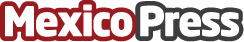 Montepío Luz Saviñón ofrece ayuda financiera a las personas que lo necesitenMontepío Luz Saviñón es una institución de asistencia privada que tiene como propósito ayudar y beneficiar a través del préstamo y venta prendaria a quienes más lo necesitanDatos de contacto:Antonio VelaMLS(55) 5488-9088Nota de prensa publicada en: https://www.mexicopress.com.mx/montepio-luz-savinon-ofrece-ayuda-financiera-a Categorías: Nacional Finanzas Sociedad Ciudad de México http://www.mexicopress.com.mx